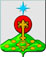 РОССИЙСКАЯ ФЕДЕРАЦИЯСвердловская областьДУМА СЕВЕРОУРАЛЬСКОГО ГОРОДСКОГО ОКРУГАРЕШЕНИЕот 21 февраля 2018 года	           № 14 г. СевероуральскОб обращении к Губернатору Свердловской областиВ соответствии с Федеральным законом от 06.10. 2003 г.  № 131- ФЗ «Об общих принципах организации местного самоуправления в Российской Федерации», Уставом Североуральского городского округа, Регламента Думы Североуральского городского округа, Дума Североуральского городского округаРЕШИЛА:1. Принять обращение депутатов Думы Североуральского городского округа к Губернатору Свердловской области Е.В. Куйвашеву (прилагается).2. Настоящее Решение вступает в силу с момента принятия.3. Контроль за исполнением настоящего Решения возложить на Председателя Думы Североуральского городского округа (Е.С. Балбекова).Председатель ДумыСевероуральского городского округа                                        Е.С. БалбековаПриложениек Решению ДумыСевероуральского городского округа от 21 февраля 2018 года № 14 Губернатору Свердловской областиЕ.В. КуйвашевуОбращениедепутатов Думы Североуральского городского округаУважаемый Евгений Владимирович!На территории Североуральского городского округа в 2014 году был введен в эксплуатацию новый лечебный корпус стационара ГБУЗ СО «Североуральская центральная городская больница».  К данному корпусу примыкает объект незавершенного строительства.          Администрацией ГБУЗ СО «Североуральская ЦГБ» составлено медицинское задание на размещение лечебных и вспомогательных подразделений на 2 очередь.               Строительство и ввод в эксплуатацию второй очереди позволило бы снять много существующих в здравоохранении города проблем. Так в Североуральской центральной городской больнице не разрешены вопросы связанные с дальнейшей эксплуатацией зданий инфекционного отделения (выдано предписание Роспотребнадзора о закрытии), роддома, городской поликлиники, детской поликлиники. Данные здания 1950-1960 годов постройки, целесообразность в капитальном ремонте этих объектов, по мнению специалистов под вопросом.            На данный момент в городе назрела неспокойная ситуация в сфере здравоохранения, связанная с качественным обслуживанием населения, в первую очередь детей. С возможным закрытием инфекционного отделения, сотни детей останутся без доступной медицинской помощи, вынуждены будут обращаться в соседние города.  Ввод в эксплуатацию второй очереди центральной городской больницы позволил бы снять много существующих в здравоохранении города проблем          На встречах с Вашим участием поднимался вопрос об открытии на базе Североуральской городской больницы филиала центра медицины и катастроф (регионального центра травматологии или возможно другой специализации оказания высокотехнологичной медицинской помощи), учитывая факторы, что шахты АО «Севуралбокситруда» являются травмоопасным производством, да и наличие федеральной трассы увеличивает количество дорожно-транспортных происшествий.  Введение второй очереди в связке с решением данного предложения вполне могло быть толчком для создания крупного регионального медицинского центра на севере Свердловской области.         Уважаемый, Евгений Владимирович!  Просим Вас рассмотреть возможность строительства второй очереди Североуральской центральной городской больницы в рамках реализации Вашей пятилетней стратегии развития Свердловской области.